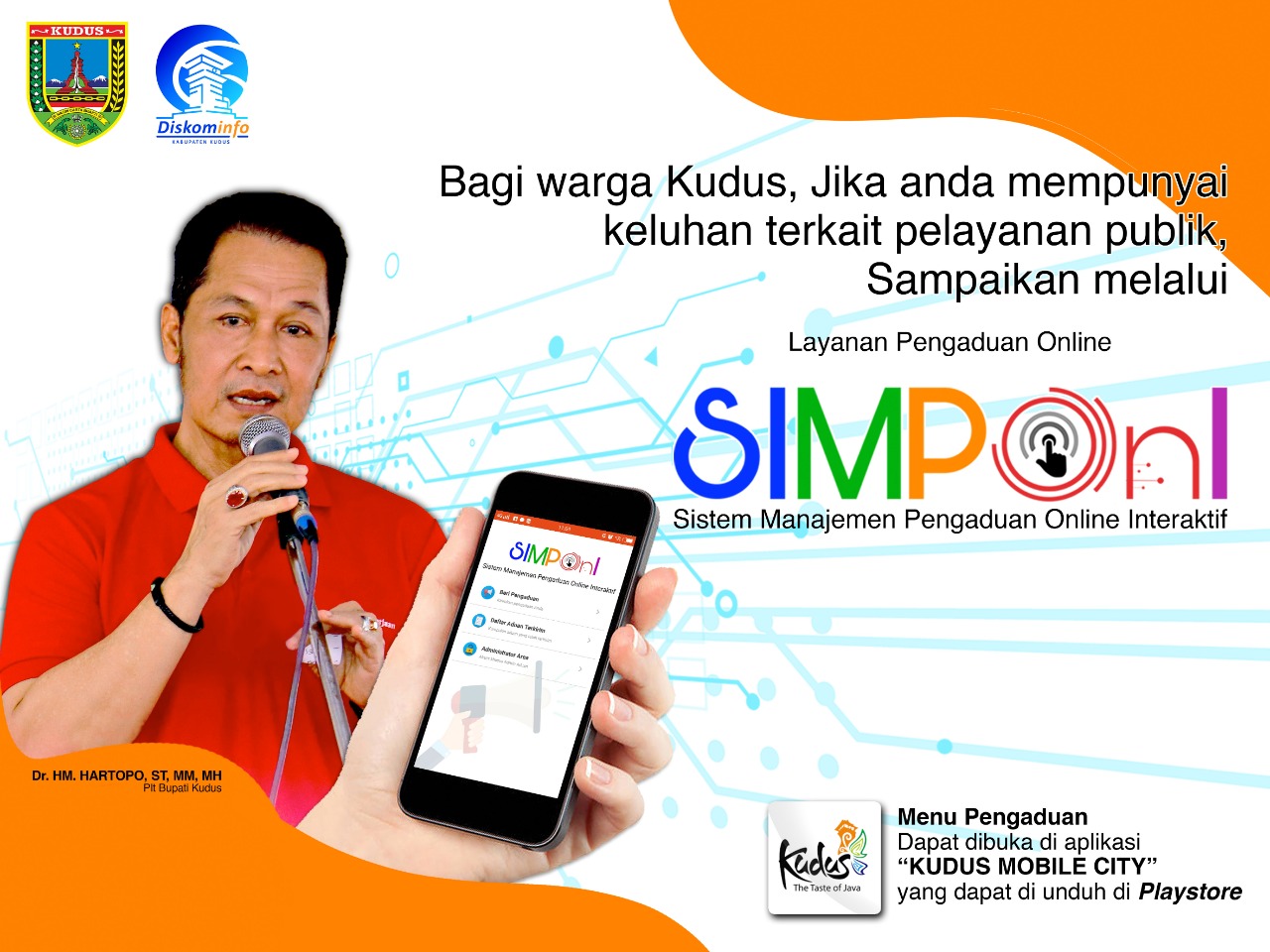  Simponi adalah Tim yang menampung aspirasi Anda agar bisa kita wujudkan bersama untuk Indonesia yang maju dan sejahtera. Melalui Aplikasi ini kami ingin berbagi, kami ingin anda menceritakan, memberitahu kami, memberi kami informasi terkini mengenai aspirasi yang anda harapkan. Kami memiliki unit yang akan siap merespon anda selama 24 jam, kami membangun layanan untuk memberi kebutuhan untuk Anda, agar bisa lebih dekat, lebih bisa mengontrol kinerja kami dan mampu memberi saran dan masukan bagi pengembangan kami dimasa depan.Alamat
Jl. Sunan Muria No. 9,Kudus, Jawa Tengah, Indonesia Telp./Fax 
(0291) 438713 Surel
kominfo@kuduskab.go.idALUR/SKEMA PENGADUAN (TATA CARA)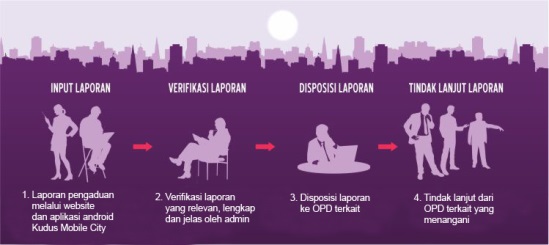 DAFTAR KATEGORI PENGADUAN DAN INSTANSI YANG MENANGANIAJUKAN PENGADUAN KE MELALUI SIMPONI (SISTEM MANAJEMEN PENGADUAN ONLINE INTERAKTIF)Download gratis melalui playstoreNo.Kategori AduanInstansi yang Menangani1BANSOSDINAS SOSIAL, PEMBERDAYAAN PEREMPUAN, PERLINDUNGAN ANAK, PENGENDALIAN PENDUDUK DAN KELUARGA BERENCANA 2BENCANA ALAMBADAN PENANGGULANGAN BENCANA DAERAH 3BPJS KESEHATANBPJS KESEHATAN 4DPRDDEWAN PERWAKILAN RAKYAT DAERAH 5JALAN & JEMBATANDINAS PEKERJAAN UMUM DAN PENATAAN RUANG 6KEPEGAWAIANBADAN KEPEGAWAIAN, PENDIDIKAN DAN PELATIHAN 7KEPENDUDUKANDINAS KEPENDUDUKAN DAN PENCATATAN SIPIL 8KESEHATAN DINAS KESEHATAN 9KETENAGAKERJAAN DAN PERINDUSTRIANDINAS TENAGA KERJA,PERINDUSTRIAN,KOPERASI, USAHA KECIL DAN MENENGAH 10KETENTRAMAN DAN KETERTIBANSATUAN POLISI PAMONG PRAJA 11KOPERASI DAN UKMDINAS TENAGA KERJA,PERINDUSTRIAN,KOPERASI, USAHA KECIL DAN MENENGAH 12LAYANAN BPNBPN KUDUS 13LAYANAN KEJAKSAANKEJAKSAAN NEGERI KUDUS 14LAYANAN KEMENAGKEMENAG KUDUS 15LAYANAN KEPOLISIANPOLRES KUDUS 16LAYANAN PAJAKKPP PRATAMA 17LAYANAN PDAMPDAM 18LAYANAN PENGADILANPENGADILAN NEGERI KUDUS 19LAYANAN PENGADILAN AGAMAPENGADILAN AGAMA 20PARIWISATA DAN BUDAYADINAS KEBUDAYAAN DAN PARIWISATA 21PARPOL DAN LSMKANTOR KESATUAN BANGSA DAN POLITIK 22PASAR DAN PKLDINAS PERDAGANGAN 23PBB DAN RETRIBUSIBADAN PENGELOLAAN PENDAPATAN, KEUANGAN DAN ASET DAERAH 24PELAYANAN BLKDINAS TENAGA KERJA,PERINDUSTRIAN,KOPERASI, USAHA KECIL DAN MENENGAH 25PELAYANAN DESA/KELURAHANUNIT KELURAHAN 26PELAYANAN KBDINAS SOSIAL, PEMBERDAYAAN PEREMPUAN, PERLINDUNGAN ANAK, PENGENDALIAN PENDUDUK DAN KELUARGA BERENCANA 27PELAYANAN KECAMATANUNIT KECAMATAN 28PELAYANAN RSUDRUMAH SAKIT UMUM DAERAH dr. LOEKMONO HADI 29PEMBANGUNAN DESADINAS PEMBERDAYAAN MASYARAKAT DAN DESA 30PENDIDIKANDINAS PENDIDIKAN, KEPEMUDAAN DAN OLAHRAGA 31PENGADAAN BARANG DAN JASABAGIAN PENGADAAN BARANG JASA 32PERIJINANDINAS PENANAMAN MODAL DAN PELAYANAN TERPADU SATU PINTU 33PERPARKIRANDINAS PERHUBUNGAN 34PERPUSTAKAANDINAS KEARSIPAN DAN PERPUSTAKAAN 35PERTANIANDINAS PERTANIAN DAN PANGAN 36PUNGLIINSPEKTORAT DAERAH 37RASKINBAGIAN PEREKONOMIAN 38RUSUNAWADINAS PERUMAHAN, KAWASAN PERMUKIMAN DAN LINGKUNGAN HIDUP 39SAMPAH, LIMBAH DAN TAMANDINAS PERUMAHAN, KAWASAN PERMUKIMAN DAN LINGKUNGAN HIDUP 40TRAFFIC LIGHTDINAS PERHUBUNGAN 